Shepherd of souls, refresh and bless    Hymnal 1982 no. 343       Melody: Dundee (no. 526)     C.M.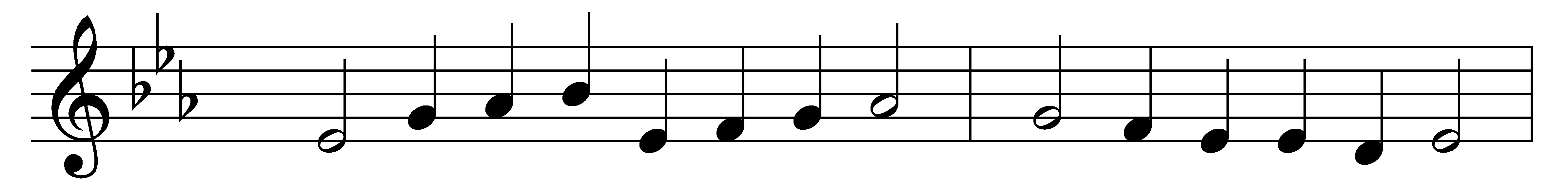 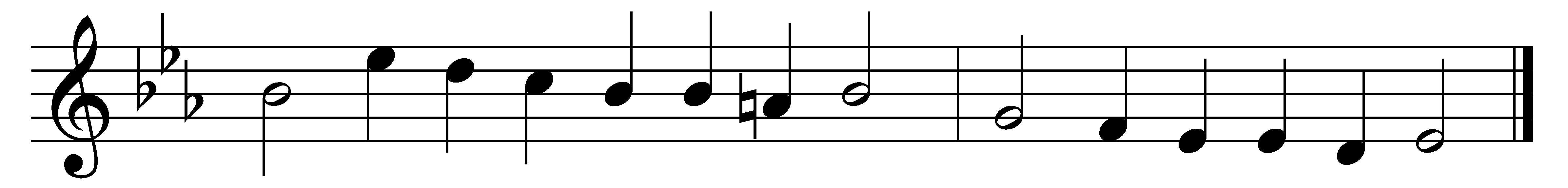 Shepherd of souls, refresh and blessthy chosen pilgrim flockwith manna in the wilderness,with water from the rock.We would not live by bread alone,but by thy word of grace,in strength of which we travel onto our abiding-place.Be known to us in breaking bread,and do not then depart;Savior, abide with us, and spreadthy table in our heart.Lord, sup with us in love divine,thy Body and thy Blood,that living bread, that heavenly wine,be our immortal food.Words: James Montgomery (1771-1854)Music: Melody from Psalms (Edinburgh, 1615), harmony by Thomas Ravenscroft (1592?-1635?)